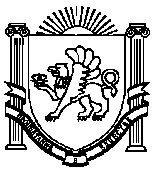 РЕСПУБЛИКА КРЫМНИЖНЕГОРСКИЙ  РАЙОНАДМИНИСТРАЦИЯ ИЗОБИЛЬНЕНКСКОГО СЕЛЬСКОГО ПОСЕЛЕНИЯПОСТАНОВЛЕНИЕ08 августа  2023г.										№ 117           В соответствии с Гражданским Кодексом Российской Федерации, Федеральным законом Российской Федерации от 26.06.2006 № 135-ФЗ «О защите конкуренции», Федеральным законом от 21 декабря 2001 № 178-ФЗ «О приватизации государственного и муниципального имущества», решением  40 сессии 2 созыва Изобильненского сельского совета от 16.05.2023 № 6 «Об утверждении Прогнозного плана (программы) приватизации муниципального имущества муниципального образования Изобильненское сельское поселение Нижнегорского района Республики Крым на 2023 год, администрация Изобильненского сельского поселения Нижнегорского района Республики Крым                                                           ПОСТАНОВЛЯЕТ:Провести аукцион по продаже муниципального имущества посредством публичного предложения в электронной форме на право заключения договора купли-продажи недвижимого имущества, находящегося в муниципальной собственности муниципального образования Изобильненское сельское поселение Нижнегорского района Республики Крым, нежилое здание, общей площадью 1043,6 кв.м., кадастровый номер: 90:08:090101:1576, расположенное по адресу: Республика Крым, Нижнегорский район, с. Изобильное, ул. Юбилейная, дом 11 с земельным участком, на котором расположено здание, общая площадь 9820 м. кв., кадастровый номер 90:08:090101:1518, расположенное по адресу: Республика Крым, Нижнегорский район, с. Изобильное, ул. Юбилейная, дом 11, категория земель – земли населенных пунктов, вид разрешенного использования: Дошкольное, начальное и среднее общее образование, согласно Приложению к настоящему постановлению2. Разместить извещение о проведении аукциона (со всеми Приложениями) на официальном сайте www.torgi.gov.ru и сайте муниципального образования Изобильненское сельское поселение Нижнегорского района Республики Крым.3.Настоящее постановление разместить для обнародования на официальном сайте администрации Изобильненского сельского поселения в сети «Интернет» izobilnoe-sp.ru, а также на информационном стенде Изобильненского сельского поселения по адресу: Республика Крым, Нижнегорский район, с. Изобильное, пер. Центральный, 15.4. Настоящее постановление вступает в силу со дня его официального опубликования (обнародования).5. Контроль за выполнением настоящего постановления оставляю за собой.Председатель Изобильненского сельского совета – главаадминистрации Изобильненского сельского поселенияНижнегорского района Республики Крым			    	   Л.Г. НазароваОб организации и проведении аукциона по продаже муниципального имущества посредством публичного предложения в электронной форме на право заключения договора купли-продажи недвижимого имущества, находящегося в муниципальной собственности Изобильненского сельского поселения Нижнегорского района Республики Крым